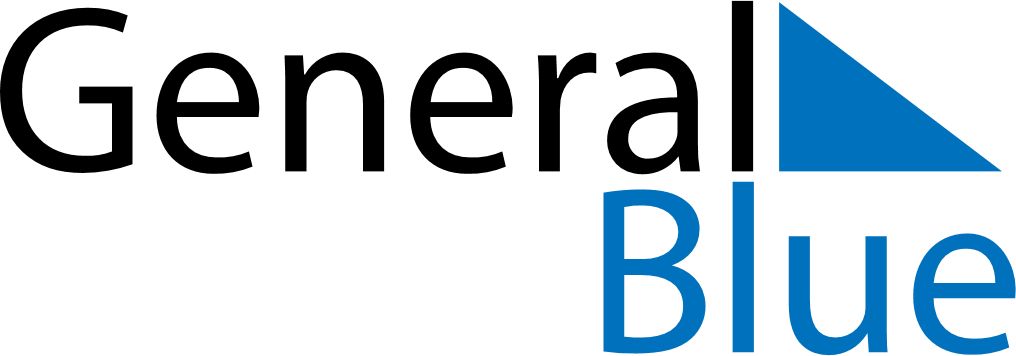 December 2023December 2023December 2023PortugalPortugalMondayTuesdayWednesdayThursdayFridaySaturdaySunday123Restauração da Independência45678910Immaculate Conception1112131415161718192021222324Christmas Eve25262728293031Christmas DayNew Year’s Eve